Filosofía y PsicologíaGuía No. 2 de contenido3ro Medio D-E-FRecapitulemos…
El psicoanálisis centra su interés en la parte inconsciente de la mente. Esta corriente entiende nuestro comportamiento como fruto de conflictos provocados a la hora de gestionar y reprimir los instintos y pulsiones que emanan de lo inconsciente y que no pueden ser eliminados del todo, sino simplemente reprimidos. Sigmund Freud (médico neurólogo austriaco, creador del Psicoanálisis. 1856-1939) empleó estos tres conceptos (Ello, Yo y Superyó) para hacer alusión al conflicto o a la lucha interna existente entre fuerzas antagónicas que rigen la manera personal de pensar y actuar. El objetivo principal del psicoanálisis consistiría entonces en conseguir que emerja la verdadera naturaleza de estos conflictos.A nivel terapéutico, el psicoanálisis tiende a tratar aspectos "ocultos" de la persona. A la hora de explicar la psicopatología el psicoanálisis tiende a centrarse en los eventos pasados, explicándose la sintomatología actual en base a eventos vividos en etapas tempranas del desarrollo humano, en el que se visualizan diferentes fases según la persona se va desarrollando. La presencia de conflictos no resueltos en algún momento del desarrollo generará síntomas en el futuro, provocando regresiones a etapas vitales anteriores.Principales diferencias entre ambas corrientesCuadro comparativoEl conflicto entre ambas corrientes: Conductismo – PsicoanálisisEstas corrientes de la historia de la psicología han sido a menudo contrapuestas e incluso descritas como totalmente contrarias. Las razones para ello son muchas y, de hecho, muchos autores consideran que el conductismo nació de la oposición a la metodología psicoanalítica. De entre las múltiples diferencias, a continuación se destacan algunas de las evidentes.Objetividad vs SimbolismoLa corriente psicoanalítica se basa en conceptos que si bien reflejan un interesante punto de vista de la realidad y si bien se han manifestado útiles en muchos casos, no son contrastables a nivel empírico, es decir, no pueden determinarse en cifras o hechos que carezcan de variación. Aspectos como el inconsciente, los sueños o la concepción de los diferente tipos de conflictos internos o las diferentes estructuras que forman parte del aparato psíquico son ampliamente discutidos por los conductistas, que consideran que solo es posible explicar el comportamiento humano a través de métodos empíricos.De fuera a dentro: Personalistas vs AmbientalistasUna de las principales diferencias o conflictos entre psicoanálisis y conductismo es en cómo se concentran en diferentes aspectos; el psicoanálisis se centra en lo intrapsíquico (dentro de la mente; el inconsciente, el pensamiento, sentimientos, etc.). Considera que el origen de los trastornos mentales y las conductas que no se adaptan a las reglas morales de la sociedad se encuentran en una mala solución de los conflictos intrapsíquicos del sujeto, sin embargo, para el conductismo toda la conducta se explica a través de procesos asociativos (que se pueden asociar entre sí) los cuales van a venir determinados en gran medida por las características de los estímulos. Así, el conductismo prácticamente no tiene en cuenta factores internos, sino que se centra en aspectos del ambiente en el que se encuentra el sujeto y por procesos externos a la psique.Presente y pasadoEl conductismo es un paradigma que se centra en el comportamiento y la conducta actuales. Si bien la conducta desadaptativa puede llegar a explicarse en base a un aprendizaje erróneo o a una falta de entrenamiento, lo principal tanto en terapia como en investigación es centrarse en el proceso presente. El psicoanálisis por el contrario tiende a analizar el comportamiento y la mente a través de la historia personal del individuo, su comprensión y análisis. Es decir, se basa en el pasado que originó los problemas, y por eso da mucha importancia a la infancia.Concepto de personalidadPara el conductismo la personalidad no es más que un patrón conductual aprendido a través de la repetición de estímulos, mientras que el psicoanálisis la considera una forma de gestionar y ajustar nuestros impulsos a la realidad social y la moral.Objetivo de la terapiaEl psicoanálisis pretende con su acción disminuir el nivel de tensión y de conflicto interno en el paciente a través de diversos métodos, mientras que el objetivo de la terapia conductista se centra en hacer variar la conducta hacia formas más adaptativas.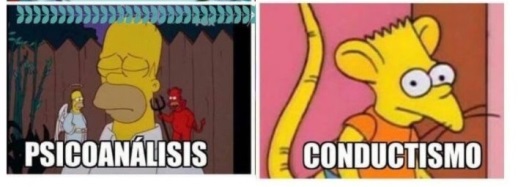 Nombre:Curso:Curso:Fecha: 10 al 14 de agostoObjetivos:OA1: Describir las características del quehacer filosófico, considerando el problema de su origen y sentido, e identificando algunas de sus grandes preguntas y temas.Principales diferencias entre Conductismo y PsicoanálisisCuadro comparativoEl conflicto entre ambas corrientes: Conductismo – PsicoanálisisPrincipales diferencias entre Conductismo y PsicoanálisisCuadro comparativoEl conflicto entre ambas corrientes: Conductismo – PsicoanálisisHabilidades:ComprenderAnalizarAsociarDefinirReflexionarDeducirInferirArgumentar#QUÉDATEENCASA#QUÉDATEENCASASi tiene dudas consulte vía mail a rcarrillo@sanfernandocollege.clHorario de atención: lunes, martes y miércoles. De 10:00 a 12:00hrs.No olvides incorporar tu nombre, curso y consulta correspondiente.Atte. Profesora Rosa Carrillo.Si tiene dudas consulte vía mail a rcarrillo@sanfernandocollege.clHorario de atención: lunes, martes y miércoles. De 10:00 a 12:00hrs.No olvides incorporar tu nombre, curso y consulta correspondiente.Atte. Profesora Rosa Carrillo.PSICOANALISISCONDUCTISMO      Acciones o fenómenos que se dan en cada conducta inconscientemente.

·        El psicoanálisis sostiene que los impulsos instintivos que son reprimidos por la conciencia permanecen en el inconsciente y afectan al sujeto.        El inconsciente no es observable por las personas: el psicoanalista es quien debe volver accesibles dichos conflictos inconscientes a través de la interpretación de los sueños y el diálogo.


El conductismo es una corriente de la Psicología que se centra en el estudio de las leyes comunes que determinan el comportamiento humano y el resto de los animales. En su origen, el conductismo tradicional deja de lado lo intrapsíquico (inconsciente, sentimientos, pensamientos) para focalizarse en la conducta observable, es decir, prioriza lo objetivo por encima de lo subjetivo.

·         El ELLO: Parte más primitiva, en donde se encuentran los instintos, que se dan por necesidad fisiología o física. Es adquirida al nacer.

·         EL YO: interacción entre el sujeto y el entorno que le rodea y se encarga de mediar entre los impulsos provenientes del Ello y las demandas del ambiente controlando los movimientos voluntarios del sujeto y tomando las decisiones que resulten más convenientes para su supervivencia.

·         EL SUPER YO: El Super-yo es la versión interiorizada de la moral social, aquella por la que alguien se siente culpable u orgulloso por algo, incluso si no hay nadie más que lo acuse o felicite. Valores infundados dentro de una sociedad.·         Estímulo: Este término se refiere a cualquier señal, información o evento que produce una reacción (respuesta) de un organismo.

·         Castigo: Opuesto al refuerzo: consecuencia de una conducta que disminuye la probabilidad de que vuelva a darse.

·         Refuerzo: Un refuerzo es cualquier consecuencia de una conducta que aumenta la probabilidad de que ésta vuelva a darse.
·         Respuesta: Reacción ante el estímulo.